  Leduc Day Support Program                   2022 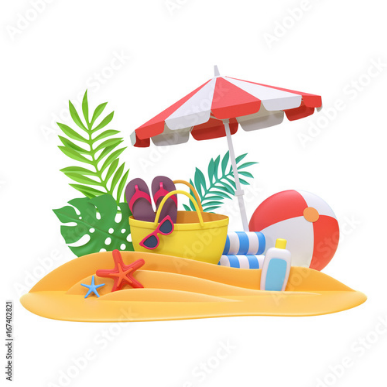 SUNMONDAY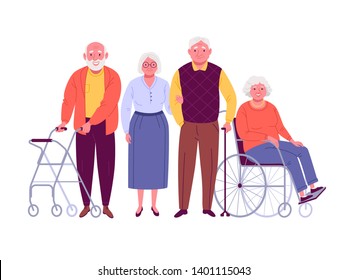 TUEWEDNESDAYTHUFRISAT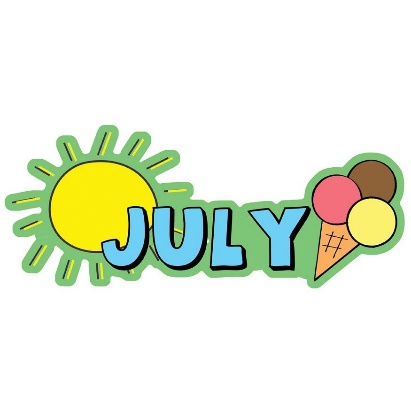 ~ Social Wellness Month ~~ U.V. Safety Awareness Month ~~ National Picnic Month ~~ Social Wellness Month ~~ U.V. Safety Awareness Month ~~ National Picnic Month ~~ Social Wellness Month ~~ U.V. Safety Awareness Month ~~ National Picnic Month ~~ Social Wellness Month ~~ U.V. Safety Awareness Month ~~ National Picnic Month ~301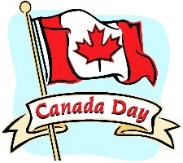 234             9:30 Sip, Chat, Puzzle                 10:30 Canada Day Trivia             1:00 Best of 7                                                                                                        11:15 Exercises                            1:30 Swatterball12:00 Lunch                                 2:30 Coverall12:30 Walking Club &                 3:30 Home                   Wordscapes                                5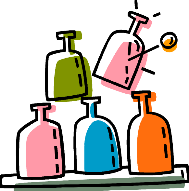 6                      9:30 Sip, Chat, Puzzle           12:30 Walking Club &10:30 Canada Day Carnival                   Dominoes11:15 Seated Yoga/Stretches  1:30 Carnival Games 12:00 Lunch                          2:30 Ice Cream Sundays                                                                                                                                        .                                                      & Group Games                                                3:30 Home78910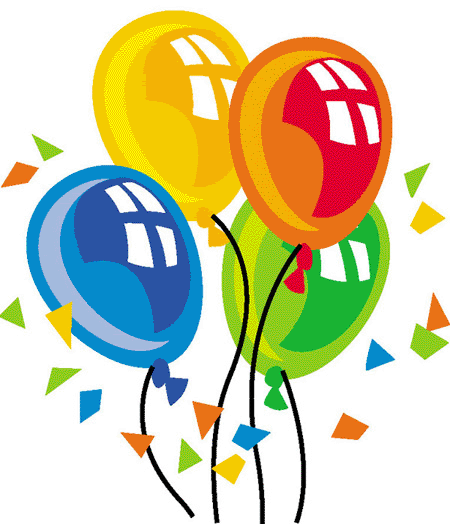 11 Birthday Celebrations (Deborah 6th, Clarence 10th)9:30 Sip, Chat, Puzzle           12:30 Walking Club &10:30 Crafty Crafters                  Kings/Jokers Wild11:15 Exercises                     1:30 Sing-Along w Sharon12:00 Lunch                          2:30 Noodle Hockey                                             3:30 Home12139:30 Sip, Chat, Puzzle           12:30 Walking Club &10:30 Sensory Activity                        Dutch Blitz11:15 Exercises                     1:30 Bender Balls12:00 Lunch                          2:30 Letters to Words                                               3:30 Home14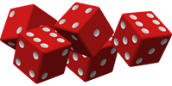 15161718        9:30 Sip, Chat, Puzzle           12:30 Walking Club &10:30 Balloon Wishes                         Group games11:15 Exercises                     1:30 Axe Throwing12:00 Lunch                          2:30 Rock Painting                                              3:30 Home1920  “Beach” Day – (Wear your SUN-day best)9:30 Sip, Chat, Puzzle           12:30 Walking Club &10:30 Dog Days of Summer               Scattegories11:15 Exercises                     1:30 Lawn Bocce12:00 Picnic Lunch               2:30 BINGO                                              3:30 Home21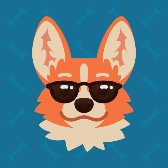 222324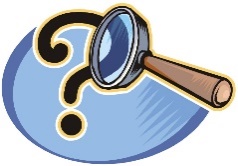 25     Caregiver Support Group @ 2:00pm9:30 Sip, Chat, Puzzle           12:30 Walking Club &10:30 Board Games                         Scavenger Hunt11:15 Exercises                     1:30 Ladderball12:00 Lunch                          2:30 Summer Scattegories                                              3:30 Home2627 9:30 Sip, Chat, Puzzle           12:30 Rolls Royce Visit &10:30 Show & Share (Royals)              Walking Club11:15 Exercises                     1:30 The Potluck Group12:00 Lunch                          2:30 Noodle Hockey                                              3:30 Home282930